Оценочные средства для проведения аттестации по дисциплине«Гистология, эмбриология, цитология»для обучающихсяпо специальности 31.05.01 Лечебное делов 2023-2024 учебном годуПромежуточная аттестация по модулю дисциплине проводится в форме экзамена.Промежуточная аттестация включает следующие типы заданий: собеседование, оценка освоения практических навыков (умений).Примеры заданий по оценке освоения практических навыков:Проверяемые компетенции: ОПК 5.1.1, ОПК 5.2.1Представлен гистологический препарат «Поджелудочная железа», укажите отличительные особенности, дайте ему характеристику.Перечень контрольных вопросов для собеседования: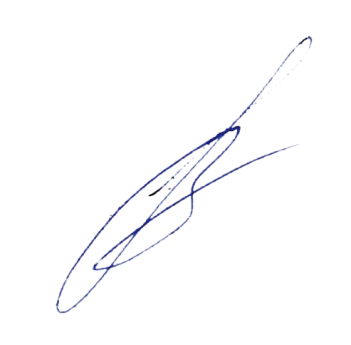 Обсуждено на заседании кафедры гистологии, эмбриологии, цитологии, протокол № 10 от «06» июня 2023 г.Заведующий кафедрой  					В.Л. Загребин№ п/пВопросы для промежуточной аттестации студентаОцениваемые компетенции1Клетка, как структурно-функциональная единица ткани. Общий план строения эукариотических клеток. Биологические мембраны клеток, их строение, химический состав и функции.  ОПК 5.1.1, ОПК 5.2.1 2Ядро, его значение в жизнедеятельности клеток, основные компоненты и их структурно-функциональная характеристика. Ядерно-цитоплазматические отношения как показатель функционального состояния клетки.ОПК 5.1.1, ОПК 5.2.13Цитоплазма. Общая морфофункциональная характеристика. Классификация органелл, их структура и функции. Эндоплазматическая сеть, ее структура и функции. Включения, их классификация, химическая и морфофункциональная характеристика. Физико-химические свойства гиалоплазмы.ОПК 5.1.1, ОПК 5.2.14Репродукция клеток. Жизненный цикл клетки: его этапы, морфофункциональная характеристика. Основные положения клеточной теории и значение в развитии биологии и медицины.ОПК 5.1.1, ОПК 5.2.15           Образование, строение и функции зародышевых оболочек и провизорных органов у человека.ОПК 5.1.1, ОПК 5.2.16Оплодотворение. Зигота. Особенности строения. Дробление. Строение бластулы человека.ОПК 5.1.1, ОПК 5.2.17Этапы эмбриогенеза. Гаструляция, особенности гаструляции у человека. Зародышевые листки. Образование, дифференцировка. Эктодерма и ее производные.ОПК 5.1.1, ОПК 5.2.18           Дифференцировка зародышевых листков, образование осевого комплекса зачатков органов у человека на 2-3 неделе развития. Мезенхима.ОПК 5.1.1, ОПК 5.2.19Ранний эмбриогенез человека. Особенности развития эмбриона на 2-3 неделях развития. Особенности строения эмбриона на 2-4 неделях эмбрионального развития. Понятие о критических периодах. Влияние экзо- и эндогенных факторов на развитие.ОПК 5.1.1, ОПК 5.2.110Гисто- и органогенез. Особенности основных органных систем человека на 4-8 неделях эмбрионального развития. ОПК 5.1.1, ОПК 5.2.111Развитие плода в течение 2-9 мес. Особенности строения органов и систем плода на 3-9 месяцах внутриутробного развития, строения. Периодизация постнатального онтогенеза.ОПК 5.1.1, ОПК 5.2.112Связь зародыша с материнским организмом. Имплантация. Плацента человека, ее развитие, строение, функции. Типы плацент млекопитающих.ОПК 5.1.1, ОПК 5.2.113Ткань как один из уровней организации живого. Определение. Классификация. Вклад советских и зарубежных ученых в учение о тканях. Восстановительная способность и пределы изменчивости тканей. Значение гистологии для медицины.ОПК 5.1.1, ОПК 5.2.114Эпителиальная ткань. Морфофункциональная характеристика. Классификация. Особенности строения различных эпителиоцитов. Базальная мембрана.ОПК 5.1.1, ОПК 5.2.115Покровный эпителий. Морфофункциональная характеристика. Классификация. Физиологическая регенерация и возрастные изменения. Особенности строения эпителиоцитов в различных видах эпителия.ОПК 5.1.1, ОПК 5.2.116Железы, принципы классификации, источники развития. Секреторный цикл, его фазы и их цитофизиологическая характеристика. Типы секреции. Регенерация желез.ОПК 5.1.1, ОПК 5.2.117Особенности эмбрионального и постэмбрионального кроветворения. Гемопоэз. Понятие о стволовых клетках. Роль отечественных ученых в развитии представления о кроветворении.ОПК 5.1.1, ОПК 5.2.118Понятие о системе крови и ее тканевых компонентах. Кровь как ткань. Ее форменные элементы. Гемограмма. Эритроциты, их строение, количество, размеры, форма, химический состав, продолжительность жизни.ОПК 5.1.1, ОПК 5.2.119Лейкоциты, их классификация. Лейкоцитарная формула. Зернистые лейкоциты (гранулоциты), их разновидности, количество, размеры, строение, функции. Незернистые лейкоциты (агранулоциты), их разновидности, количество, строение, функции, продолжительность жизни. Понятие о Т- и В-лимфоцитах.ОПК 5.1.1, ОПК 5.2.120Кровяные пластинки (тромбоциты), их количество, размеры, строение, функции, продолжительность жизни.ОПК 5.1.1, ОПК 5.2.121	Классификация соединительной ткани, ее гистофизиологическая характеристика. Клеточные элементы и межклеточное вещество. Морфофункциональная характеристика. Источники развития. Возрастные изменения. Регенерация. Рыхлая волокнистая соединительная ткань. Морфофункциональная характеристика. Клеточные элементы и межклеточное вещество.ОПК 5.1.1, ОПК 5.2.122Макрофаги, строение и их развитие. Понятие о системе мононуклеарных фагоцитов. Вклад русских ученых в гистофизиологию соединительных тканей.ОПК 5.1.1, ОПК 5.2.123Хрящевые ткани. Морфофункциональная характеристика и классификация. Их развитие, строение, функции. Рост хряща, его регенерация и возрастные изменения.ОПК 5.1.1, ОПК 5.2.124Костная ткань. Прямой и непрямой остеогенез. Регенерация, возрастные изменения.ОПК 5.1.1, ОПК 5.2.125Мышечные ткани. Общая морфофункциональная классификация. Гладкая мышечная ткань: источники развития, строение и функциональное значение. Иннервация, структурные основы сокращения гладких мышечных клеток.ОПК 5.1.1, ОПК 5.2.126Поперечнополосатая сердечная мышечная ткань: структурно-функциональная характеристика, источники развития и особенности строения. Регенерация.ОПК 5.1.1, ОПК 5.2.127Поперечнополосатая скелетная мышечная ткань. Гистогенез, строение, регенерация. Иннервация, структурные основы сокращения мышечного волокна. Типы мышечных волокон.ОПК 5.1.1, ОПК 5.2.128Нервная ткань. Морфофункциональная характеристика. Источники развития. Нейроглия. Классификация. Строение и значение различных типов глиоцитов.ОПК 5.1.1, ОПК 5.2.129	Классификация нейронов. Структурно-функциональная характеристика нейронов. Нейрон как основная структурно-функциональная единица нервной системы.ОПК 5.1.1, ОПК 5.2.130Нервные волокна. Морфофункциональная характеристика миелиновых и безмиелиновых волокон. Миелинизация и регенерация нервных клеток и волокон.ОПК 5.1.1, ОПК 5.2.131Синапсы. Классификация, строение, механизм передачи нервного импульса в синапсах.ОПК 5.1.1, ОПК 5.2.132Нервные окончания, рецепторные и эффекторные. Классификация, строение.ОПК 5.1.1, ОПК 5.2.133Нервная система. Общая морфофункциональная характеристика. Источники развития. Классификация. Периферическая нервная система.ОПК 5.1.1, ОПК 5.2.134Нерв. Строение и регенерация. Спинномозговые ганглии. Морфофункциональная характеристика.ОПК 5.1.1, ОПК 5.2.135Спинной мозг. Морфофункциональная характеристика. Развитие. Строение серого и белого вещества. Нейронный состав.ОПК 5.1.1, ОПК 5.2.136Головной мозг. Источники развития. Общая морфофункциональная характеристика больших полушарий. Нейронная организация больших полушарий. Цито- и миелоархитектоника коры больших полушарий головного мозга. Возрастные изменения коры.ОПК 5.1.1, ОПК 5.2.137Мозжечок. Строение и морфофункциональная характеристика. Нейронный состав коры мозжечка, глиоциты. Межнейронные связи.ОПК 5.1.1, ОПК 5.2.138Автономная (вегетативная) нервная система. Общая морфофункциональная характеристика. Отделы. Строение экстрамуральных и интрамуральных ганглиев.ОПК 5.1.1, ОПК 5.2.139Органы чувств. Классификация органов чувств. Общая морфофункциональная характеристика. Органы обоняния и вкуса: строение, развитие, цитофизиология.ОПК 5.1.1, ОПК 5.2.140Глаз. Источники развития и основные этапы эмбриогенеза. Строение основных функциональных аппаратов глазного яблока, их возрастные изменения.ОПК 5.1.1, ОПК 5.2.141Орган слуха. Морфофункциональная характеристика.ОПК 5.1.1, ОПК 5.2.142Орган равновесия: строение, развитие, функция, морфофункциональная характеристика сенсоэпителиальных (волосковых) клеток.ОПК 5.1.1, ОПК 5.2.143Сердечно-сосудистая система. Общая морфофункциональная характеристика. Классификация сосудов. Развитие, строение, взаимосвязь гемодинамических условий и строения сосудов. Отличия в строении артерии и вен. Вены, классификация, их строение, функция, возрастные изменения.ОПК 5.1.1, ОПК 5.2.144Артерии, морфофункциональная характеристика. Классификация, развитие, строение, функции. Взаимосвязь структуры артерий и гемодинамических условий. Возрастные изменения.ОПК 5.1.1, ОПК 5.2.145Сосуды микроциркуляторного отдела кровеносного русла. Морфофункциональная характеристика. Классификация. Особенности структурной организации. Органоспецифичность сосудов микроциркуляторного русла. Понятие о гистогематическом барьере.ОПК 5.1.1, ОПК 5.2.146Сердце. Общая морфофункциональная характеристика. Источники и ход развития. Вариации и аномалии. Строение оболочек стенки сердца в предсердиях и желудочках. Строение сердечных клапанов. Васкуляризация. Иннервация. Регенерация. Возрастные особенности. Строение и гистофизиологическая характеристика проводящей системы сердца.ОПК 5.1.1, ОПК 5.2.147Понятие об иммунной системе и ее тканевых компонентах. Классификация и характеристика иммуноцитов и их взаимодействие в реакциях гуморального и клеточного иммунитета. Понятие о медиаторах и регуляторах иммунных реакций.ОПК 5.1.1, ОПК 5.2.148Строение красного костного мозга. Характеристика постэмбрионального кроветворения. Взаимодействие стромальных и гемопоэтических элементов. Центральные органы иммунопоэза.ОПК 5.1.1, ОПК 5.2.149Понятие о центральных и периферических органах иммунной системы. Возрастные изменения.ОПК 5.1.1, ОПК 5.2.150Костный мозг. Развитие, особенности строения и функции. Костный мозг и аналоги фабрициевой сумки как центральные органы иммунопоэза, их роль в образовании В-лимфоцитов. Разновидности В-лимфоцитов, их антигеннезависимая и антигензависимая дифференцировка. Характеристика рецепторов.ОПК 5.1.1, ОПК 5.2.151Тимус. Особенности строения и развития. Взаимодействие эпителиальных, стромальных и гемопоэтических элементов. Понятие о возрастной и акцидентальной инволюции тимуса.ОПК 5.1.1, ОПК 5.2.152Лимфатические узлы: особенности развития, строения и функции. Возрастные изменения.ОПК 5.1.1, ОПК 5.2.153Селезенка: развитие, строение функциональное значение. Особенности кровоснабжения, эмбрионального и постэмбрионального кроветворения в селезенке. Т- и В-зоны.ОПК 5.1.1, ОПК 5.2.154Эндокринная система. Морфофункциональная характеристика. Классификация. Понятие о клетках-мишенях и рецепторах к гормонам. Эпифиз: источники развития, строения и функции. Понятие об эпиталамо-эпифизарной системе.ОПК 5.1.1, ОПК 5.2.155Клетки АПУД-системы, их роль в организме, их гистофизиологическая характеристика.ОПК 5.1.1, ОПК 5.2.156Понятие о гипоталамо-гипофизарной системе, ее взаимосвязях. Гипофиз: источники и основные этапы эмбрионального развития. Клеточный состав адено- и нейрогипофиза. Морфофункциональная характеристика аденоцитов, их участие в регуляции функций организма.ОПК 5.1.1, ОПК 5.2.157Гипоталамус. Морфофункциональная характеристика. Нейросекреторные отделы. Источники развития и строение. Регуляция функций гипоталамуса.ОПК 5.1.1, ОПК 5.2.158Эндокринные железы. Морфофункциональная характеристика. Эпиталамо-эпифизарная и гипоталамо-гипофизарная системы. Строение и функциональное значение. Характеристика нейросекреторных клеток.ОПК 5.1.1, ОПК 5.2.159Щитовидная железа. Морфофункциональная характеристика. Особенности развития. Строение: тканевой и клеточный состав. Особенности секреторного процесса в тироцитах, его регуляция.ОПК 5.1.1, ОПК 5.2.160Околощитовидные железы. Источники развития и строения. Функциональное значение. Возрастные изменения. Клеточные элементы других органов, участвующих в регуляции кальциевого гомеостаза.ОПК 5.1.1, ОПК 5.2.161Надпочечники. Источники и основные этапы развития. Строение коркового и мозгового вещества. Секреторная функция надпочечников и ее регуляция. Возрастные изменения.ОПК 5.1.1, ОПК 5.2.162Пищеварительный канал. Общий план строения стенки, иннервация и васкуляризация. Морфофункциональная характеристика эндокринного и лимфоидного аппаратов. Понятие об АПУД-системе, виды ее клеток в стенке желудочно-кишечного тракта. Источники развития и гисто-функциональная характеристика оболочек разных отделов. Пищевод: особенности развития и строения. Аномалии и вариации строения.ОПК 5.1.1, ОПК 5.2.163	Ротовая полость. Общая морфофункциональная характеристика, источники развития. Особенности строения слизистой оболочки. Большие слюнные железы: особенности развития и строения различных желез. Возрастные изменения. Пороки развития органов ротовой полости. Миндалины: развитие, строение и функции.ОПК 5.1.1, ОПК 5.2.164Зубы, основные стадии развития, строение. Регенерация тканей зуба. Возрастные изменения.ОПК 5.1.1, ОПК 5.2.165Желудок. Общая морфофункциональная характеристика. Особенности развития. Вариации и аномалии. Строение различных отделов органа. Гистофизиология желез. Иннервация и васкуляризация. Возрастные особенности.ОПК 5.1.1, ОПК 5.2.166Тонкая кишка. Особенности развития, вариации и аномалии. Общая морфофункциональная характеристика. Гистофизиология системы «крипта-ворсинка». Особенности строения различных отделов. Возрастные особенности.ОПК 5.1.1, ОПК 5.2.167Толстая кишка. Червеобразный отросток. Общая морфофункциональная характеристика. Особенности развития, вариации и аномалии. Возрастные особенности.ОПК 5.1.1, ОПК 5.2.168Поджелудочная железа. Общая морфофункциональная характеристика. Развитие, строение экзо- и эндокринных частей, их гистофизиология. Возрастные изменения.ОПК 5.1.1, ОПК 5.2.169Печень. Общая морфофункциональная характеристика. Источники развития. Особенности кровоснабжения. Строение классической печеночной дольки. Представление о портальной дольке и ацинусе. Возрастные особенности. Желчный пузырь, строение и функции.ОПК 5.1.1, ОПК 5.2.170Дыхательная система. Морфофункциональная характеристика. Воздухоносные пути. Особенности развития. Вариации и аномалии. Строение и функции трахеи и бронхов различного калибра.ОПК 5.1.1, ОПК 5.2.171Легкие. Морфофункциональная характеристика. Источники развития. Вариации и аномалии. Строение воздухоносных и респираторных отделов. Аэро-гематический барьер. Особенности кровоснабжения легкого.ОПК 5.1.1, ОПК 5.2.172Кожа. Ее структурные компоненты и функциональное значение. Источники развития. Рецепторный аппарат. Физиологическая регенерация кожи. Производные кожи (железы, волосы, ногти).ОПК 5.1.1, ОПК 5.2.173Мочевая система. Ее морфофункциональная характеристика. Почки. Источники и основные этапы развития. Вариации и аномалии развития. Нефроны, их разновидности, основные отделы, гистофизиология. Эндокринная функция почек. Возрастные изменения.ОПК 5.1.1, ОПК 5.2.174Мочеточники, мочевой пузырь, мочеиспускательный канал. Источники их развития, строение, иннервация и кровоснабжение.ОПК 5.1.1, ОПК 5.2.175Половые клетки. Морфофункциональная характеристика. Роль ядра и цитоплазмы в передаче и реализации наследственной информации. Особенности спермато- и овогенеза.ОПК 5.1.1, ОПК 5.2.176Яичко, развитие, строение, функции. Сперматогенез, его регуляция. Роль гемато-тестикулярного барьера в поддержании интратубулярного гомеостаза. Эндокринная функция яичка. Семявыводящие пути и вспомогательные железы мужской половой системы. Придаток яичка, семенные пузырьки, предстательная железа. Развитие, строение, функции. Возрастные изменения.ОПК 5.1.1, ОПК 5.2.177Яичник: особенности развития, строения, функции. Циклические изменения в яичнике в период половой зрелости и их гормональная регуляция. Эндокринная функция яичника. Возрастные изменения.ОПК 5.1.1, ОПК 5.2.178Матка, яйцеводы, влагалище. Особенности развития, вариации и аномалии. Строение, функции. Циклические изменения женской половой системы и их гормональная регуляция. Возрастные изменения.ОПК 5.1.1, ОПК 5.2.179Молочная железа. Развитие. Особенности структуры лактирующей и нелактирующей молочной железы. Регуляция лактации.ОПК 5.1.1, ОПК 5.2.1